Dieliz Cecile Villegas Surita Interview from Ho’oponopono Asia Official Newsletter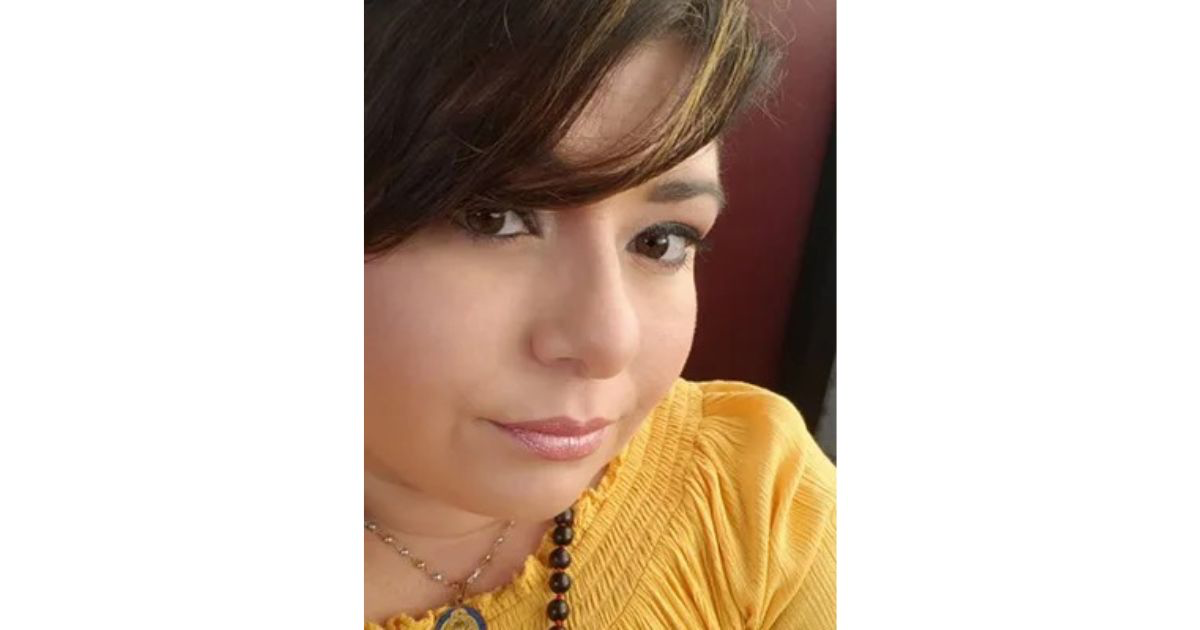 